CW: Factoring Polynomials				Algebra 1						KittName:_____________________________________________Date:______________________________Period:_______Directions: Use a separate sheet of paper to show work on all of these factoring problems.Backwards Distribution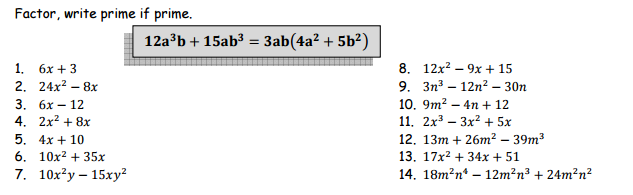 Factoring Differences of Squares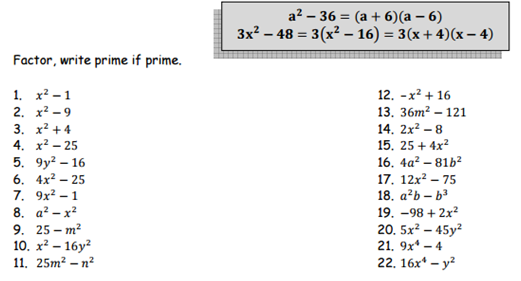 Factoring Trinomials.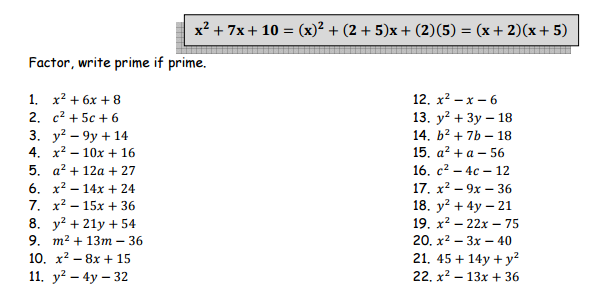 